     Toiles d’araignée : bonds de 50Commence à 0. Compte par bonds de 50. Lorsque tu arrives à 200, répète le décompte par bonds pour compléter la toile.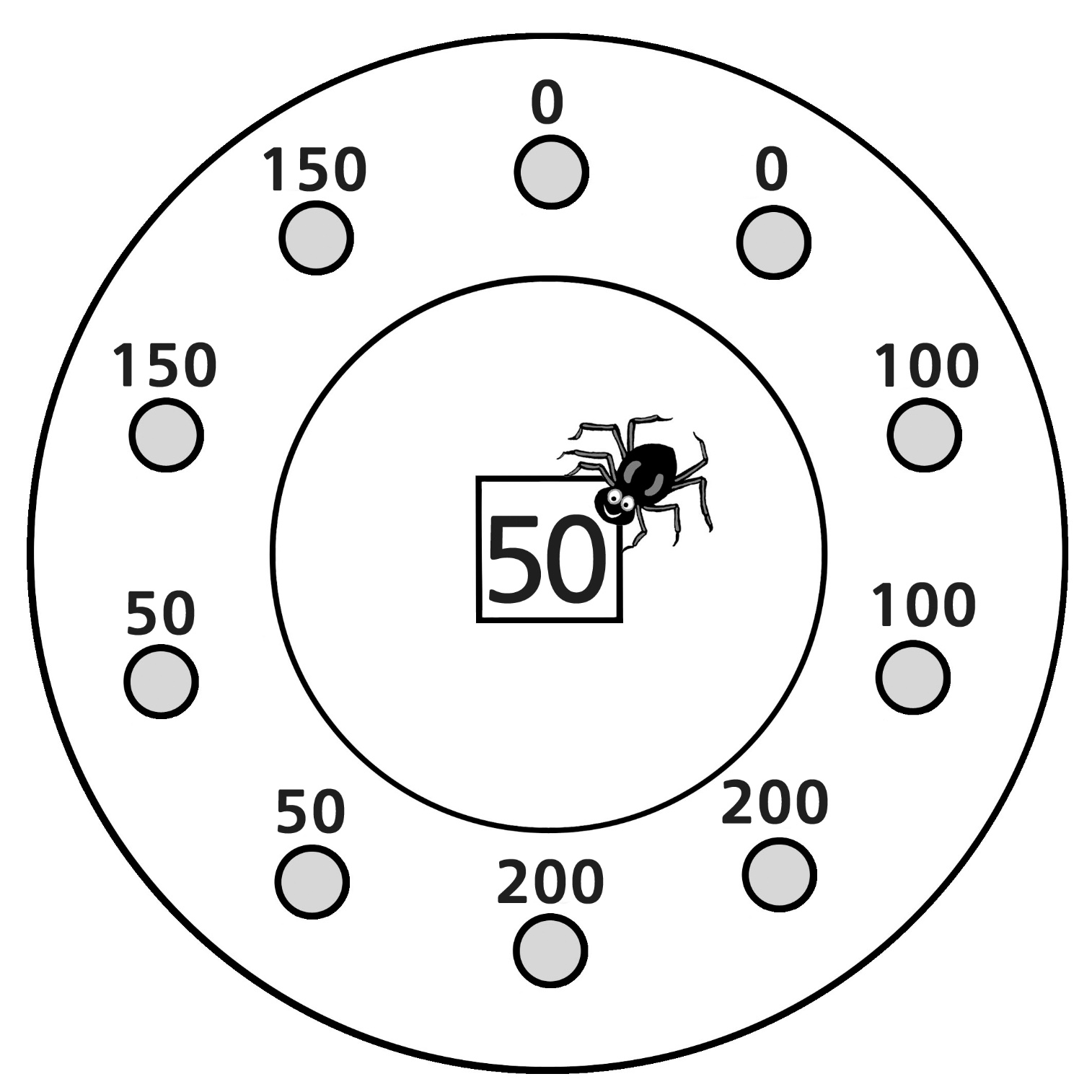 